Recruitment of Diploma 2017 to 2020 Passout Students for M/s Rising Star Mobile by Logic Manpower Service , Bhubaneswar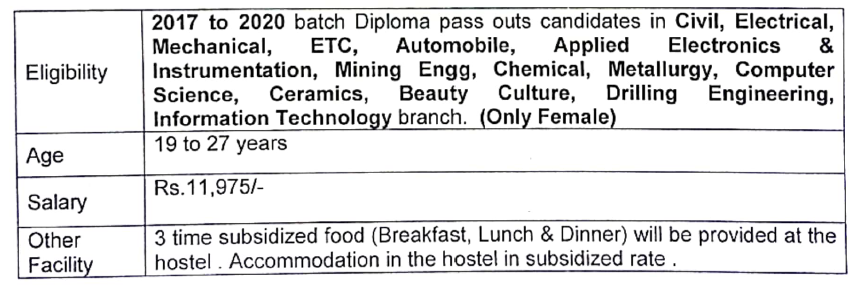 